Проект Закона Камчатского края внесен Правительством Камчатского края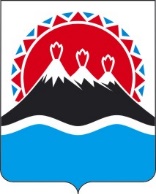 Закон Камчатского краяО внесении изменения в статью 6 Закона Камчатского края "О региональных стандартах, применяемых при определении прав граждан на субсидии на оплату жилого помещения и коммунальных услуг и расчете их размеров"Принят Законодательным Собранием Камчатского края" ___" ___________ 2024 годаСтатья 1Внести в часть 2 статьи 6 Закона Камчатского края от 04.05.2008 
№ 50 "О региональных стандартах, применяемых при определении прав граждан на субсидии на оплату жилого помещения и коммунальных услуг и расчете их размеров" (с изменениями от 03.12.2010 № 516, от 30.05.2014 № 441, от 11.03.2019 № 315, от 28.11.2022 № 141) изменение, дополнив после слов  "дифференцированно по каждому" словами  "муниципальному округу,".Статья 2Настоящий Закон вступает в силу после дня его официального опубликования.Губернатор Камчатского края		    			     В.В. СолодовПояснительная запискак проекту закона Камчатского края"О внесении изменения в статью 6 Закона Камчатского края "О региональных стандартах, применяемых при определении прав граждан на субсидии на оплату жилого помещения и коммунальных услуг и расчете их размеров"Законопроектом предлагается внести изменение в статью 6 Закона Камчатского края от 04.05.2008 № 50 "О региональных стандартах, применяемых при определении прав граждан на субсидии на оплату жилого помещения и коммунальных услуг и расчете их размеров" (далее – Закон № 50) в целях приведения в соответствие с административно-территориальным устройством Камчатского края.Законом Камчатского края от 30.04.2020 № 455 "О преобразовании Алеутского муниципального района и Никольского сельского поселения и создании вновь образованного муниципального образования" в Камчатском крае образовано муниципальное образование – Алеутский муниципальный округ.Законом Камчатского края от 26.04.2023 № 218 "О преобразовании поселений, входящих в состав Мильковского муниципального района, и создании вновь образованного муниципального образования" в Камчатском крае образовано муниципальное образование – Мильковский муниципальный округ.Вместе с тем, в действующей редакции Закона № 50 в перечне муниципальных образований в Камчатском крае муниципальный округ отсутствует, в связи с чем в часть 2 статьи 6 требуется внесение соответствующего изменения.Законопроект не подлежит оценке регулирующего воздействия 
в соответствии с постановлением Правительства Камчатского края 
от 28.09.2022 № 510-П "Об утверждении Порядка проведения процедуры оценки регулирующего воздействия проектов нормативных правовых актов Камчатского края и порядка проведения экспертизы нормативных правовых актов Камчатского края".Переченьзаконов и иных нормативных правовых актов Камчатского края, подлежащих разработке и принятию в целях реализации закона Камчатского края "О внесении изменения в статью 6 Закона Камчатского края "О региональных стандартах, применяемых при определении прав граждан на субсидии на оплату жилого помещения и коммунальных услуг и расчете их размеров", признанию утратившими силу, приостановлению, изменениюПринятие закона Камчатского края "О внесении изменения в статью 6 Закона Камчатского края "О региональных стандартах, применяемых при определении прав граждан на субсидии на оплату жилого помещения и коммунальных услуг и расчете их размеров" потребует внесения изменений в постановление Правительства Камчатского края от 25.06.2014 № 271-П 
"Об установлении размеров региональных стандартов стоимости жилищно-коммунальных услуг и признании утратившими силу отдельных постановлений Правительства Камчатского края".Финансово-экономическое обоснованиек проекту закона Камчатского края "О внесении изменения в статью 6 Закона Камчатского края "О региональных стандартах, применяемых при определении прав граждан на субсидии на оплату жилого помещения и коммунальных услуг и расчете их размеров"Реализация закона Камчатского края "О внесении изменения в статью 6 Закона Камчатского края "О региональных стандартах, применяемых при определении прав граждан на субсидии на оплату жилого помещения и коммунальных услуг и расчете их размеров" не потребует дополнительного финансирования из краевого бюджета и не приведет к появлению выпадающих доходов краевого бюджета.